Target for this cycle Name: Protocols and Security!The internet and services!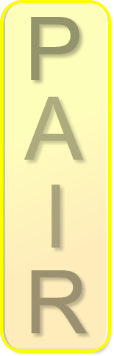 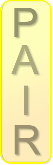 The internet service provider & Digital Divide!The internet security!Privacy!Legislation!	Research the meaning of the following protocolsList two physical risks to computers and other devicesSecurity-How do we prevent unauthorised users from accessing computers and data?Discuss the security measures  that data programming should take at their officersLayla would like  to use her VOIP on her netbook to keep in touch with her cousin in Canada,State two pieces of equipment she will need to make calls? (2 marks)Most of Layla’s friends have computers at home. She finds that she cannot use VOIP to call some of them. Give one possible reason for this. (1 mark)John’s email account uses POP protocol. Describe how the POP protocol is different from IMAP when receiving an email. (2 marks)Define connectivityDefine the term LANHome networks are used to allow users to share an internet connection. What are the benefits of using a home network?Define the term router. What is the purpose of a router?Home Networks- what is LAN?What is the purpose of a Network interface card (NIC)?Wi-Fi and Mobile broadbandDefine the term Wi-Fi and Wi-Fi directDefine the term wirelessGive two benefits of using a wireless network in the home.Peer to peer network What is Bluetooth –How does it allow us to communicate wirelessly?What is the difference between bandwidth and LatencyPAIR Assessment opportunityPAIR Assessment opportunityState one benefit and one limitation of mobile broadband. (2 marks)D-CCaroline is touring Europe and needs to use her laptop to access the internet to keep in touch with family and to upload photos. Explain the benefits of using Wi-Fi rather than her 4G dongle.   (3 marks)C-BGive two reasons to why Bluetooth is not used to network devices in a large office. (2 marks)B-AName two internet service providersWhat should you consider when selecting an ISPWhat ways do we communicate on the internetWhat things do you need to consider when selecting a ISPThe digital divide causesPAIR Assessment opportunityPAIR Assessment opportunity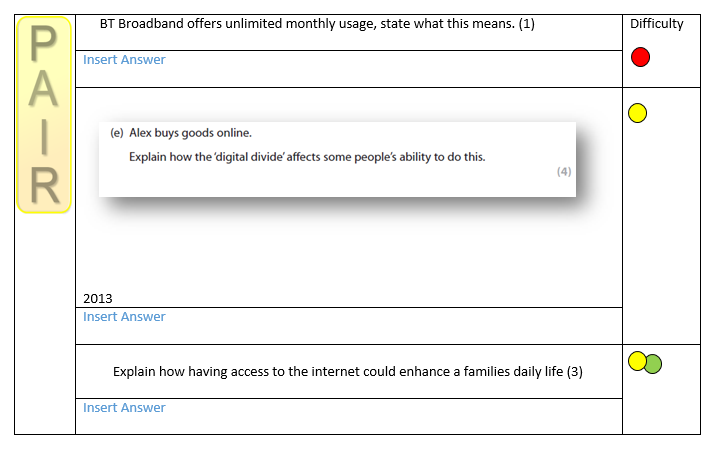 List three ways data can be stolenDefine the following terms- Spyware, identity theftWhat is phishing?What are the physical threats and preventionPrivacy isWhat are the threats to privacy and preventionWhat are hackers and how do we prevent themHow do virus harm your computer? How can we prevent them?What are cookiesPAIR Assessment opportunityPAIR Assessment opportunityState two causes of the digital divide in the UK. (2 marks)Many 12-15 year olds have access to the internet which cannot be supervised by an adult.Discuss the problems that this might cause. (6 marks)